NORTH BAY LEAGUE REDWOOD DIVISION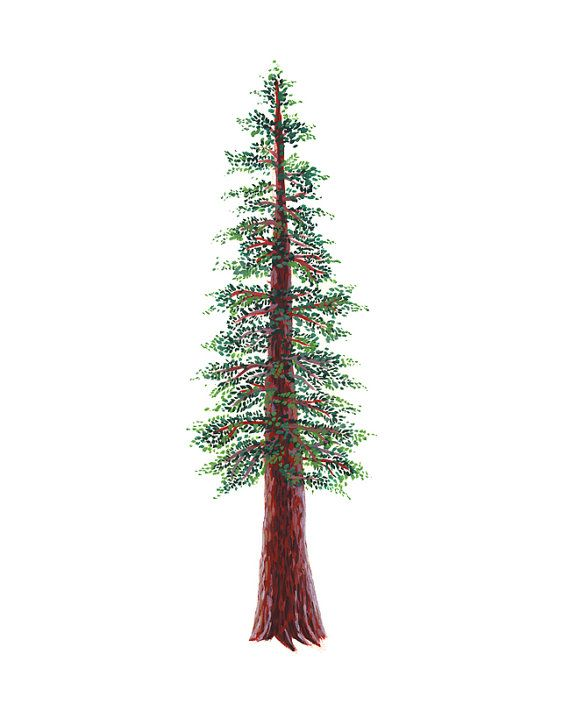 Girls’ Golf Schedule, 2024 – 2025(Year 1 of a two-year rotation)Updated 12/12/23NCS Singles Qualifying Tournament: Monday, October 21 at Rooster Run 12:00pm; host TBDNCS/Les Schwab Tires ChampionshipsDeadline for leagues to determine qualifiers:  Tuesday, October 22Automatic league qualifier entries and at-large applications are due no later than 8 PM on October 22; forms available at www.cifncs.orgAt-large meeting:  Wednesday, October 23 (NCS Committee, coaches do not attend)Division 2 Championship/Individual Qualifier (pending course availability:  Monday, October 28Division 1 Championship (pending course availability):  Monday, November 4thNorthern California Golf Championships:  Monday, November 11; course to be determinedCIF State Championships:  Wednesday, November 20; course to be determinedCIF Bylaw 504m (SUNDAY RESTRICTIONS) In order to provide at least one day of respite from involvement in interscholastic athletics each week, no interscholastic games or practices of any kind are to be held on Sunday.Preseason Meeting:TBAFirst day of practice:Monday, Aug 12, 2024Number of contests:22 matches; no scrimmages; double-round robin, 9 hole matchesTournaments:Each match counts as one contestMatch start time:TBDTuesday, September 17Montgomery at Maria CarrilloUkiah at HealdsburgThursday, October 39 Hole Mini Tournament@ Healdsburg (Tayman)Ukiah, Maria Carrillo, Montgomery, HealdsburgThursday, September 19Healdsburg at MontgomeryMaria Carrillo at UkiahTuesday, October 8Montgomery at HealdsburgUkiah at Maria CarrilloTuesday, September 24Healdsburg at Maria CarrilloMontgomery at UkiahThursday, October 109 Hole Mini Tournament @  (TBA)Ukiah, Maria Carrillo, Montgomery, HealdsburgThursday, September 269 Hole Mini Tournament@ Ukiah (Ukiah)Ukiah, Maria Carrillo, Montgomery, HealdsburgTuesday, October 15Maria Carrillo at HealdsburgUkiah at MontgomeryTuesday, October 1Maria Carrillo at MontgomeryHealdsburg at UkiahThursday, October 179 Hole Mini Tournament@ M.C. (Sugarloaf)Ukiah, Maria Carrillo, Montgomery, Healdsburg